Содержание1 Задача 1…………………………………………………………………….…….…3Текст задачи…………………………………………………………….…..…....3Описание алгоритма………………………………………………………...…...3Код программы…………………………………………………………….…….3Результат работы программы…………………………………………….……..4Задача 2……………………………………………………………………….......5Текст задачи……………………………………………………………….……...5Описание алгоритма……………………………………………………………..6Код программы……………………………………………………….…………..7Результат работы программы…………………………………………………....7Задача 3…………………………………………………………………………...8Текст задачи………………………………………………………………………8Описание алгоритма……………………………………………………….…….8Код программы…………………………………………………………………..9Результат работы программы…………………………………………………..11Библиографический список…………………………………………………..……121 Задача 1Текст Задачи   Даны 4 точки, заданные координатами. Определить является ли данная фигура трапецией.Описание алгоритма  Фигура является трапецией, если две стороны ее параллельны, а две другие нет. Параллельность сторон определяется вычислением углового коэффициента по двум точкам, то есть стороны параллельны, если угловые коэффициента равны. Определение параллельности двух сторон вынесено в отдельную функцию принимающую точки исследуемых сторон и возвращающей значение истина если стороны параллельны и ложь в противном случае. В одноосновной программе, если две противоположные стороны параллельны, а две другие нет, то фигура является трапецией. Так как мы имеем 4 стороны, то рассматривается два варианта.Код программыProgram Pr1;uses crt;Type point=recordx:real;y:real;end;function IsParl(P1,P2,P3,P4:point):boolean;begin  IsParl:=(P2.y-P1.y)*(P4.x-P3.x)=(P4.y-P3.y)*(P2.x-P1.x);end;var P1,P2,P3,P4:point;beginclrscr;writeln('Последовательно введите координаты точек:');write('A:  ');readln(P1.x,P1.y);write('B:  ');readln(P2.x,P2.y);write('C:  ');readln(P3.x,P3.y);write('D:  ');readln(P4.x,P4.y);if (IsParl(P1,P2,P3,P4)and not IsParl(P2,P3,P1,P4))     or (not IsParl(P1,P2,P3,P4) and IsParl(P2,P3,P1,P4))   then write('Трапеция')else  write('Не трапеция ');  readln;end.Результат работы программы  Результат работы программы представлен на рисунке 1.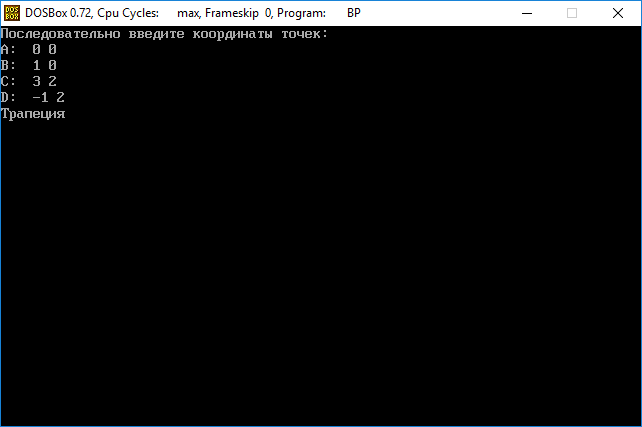 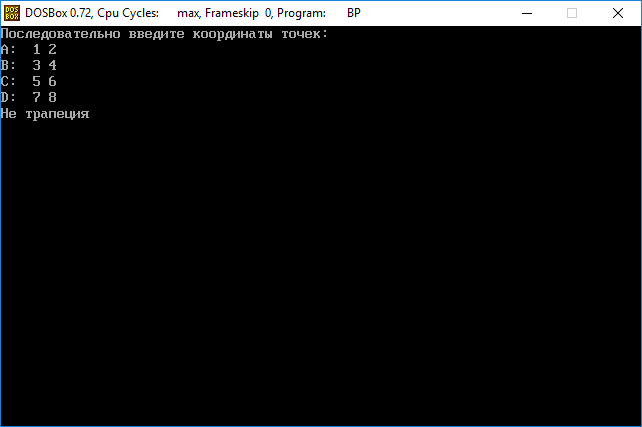 Рис.1 Результат работы программы.Задача 22.1 Текст задачиНайти сумму ряда:2.2 Описание алгоритма  В цикле вычисляется значение члена ряда и плюсуется к сумме. Цикл продолжается до тех пор, пока значение члена ряда не будет меньше точности. Очевидно, что наиболее подходящий для данной задачи цикл это цикл с постусловием, так как ни значение члена ряда, ни необходимое число шагов цикла заранее не известны.2.3 Код программыProgram Pr2;uses crt;vari:integer;sum,eps,r:real;begin  clrscr;  writeln('Введите точность:');  readln(eps);  sum:=0;  i:=1;  repeat   if ((i+1) mod 2=0) then      r:=4/(2*i-1)    else      r:=-4/(2*i-1);    sum:=sum+r;    i:=i+1;  until(abs(r)<eps);  writeln('Сумма ряда ', sum);  sum:=0;  i:=1;  while(true) do  begin    if ((i+1) mod 2=0) then      r:=4/(2*i-1)    else      r:=-4/(2*i-1);    sum:=sum+r;    i:=i+1;    if abs(r)<eps then break;  end;  writeln('Сумма ряда ', sum);  sum:=0;  for i:=1 to i+1 do  begin    if ((i+1) mod 2=0) then      r:=4/(2*i-1)    else      r:=-4/(2*i-1);    sum:=sum+r;    if abs(r)<eps then break;  end;  writeln('Сумма ряда ', sum);  readln;end.2.4 Результат работы программыРезультат работы программы представлен на рисунке 2.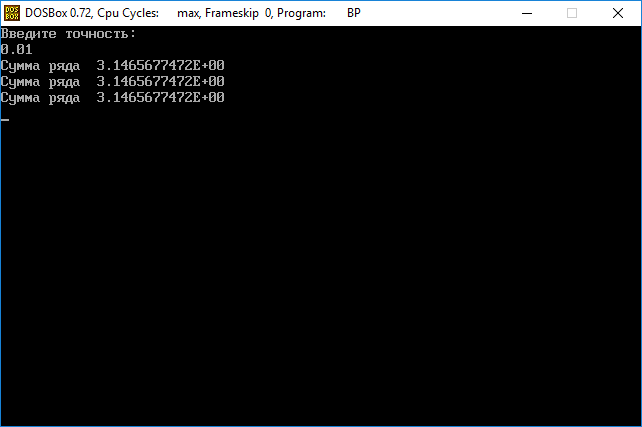 Рис.2 Результат работы программы.Задача 3Текст задачи    Одномерный массив размерностью 2n, где n — целое положительное число, заполнен случайными положительными целыми числами. Изменить массив по следующему правилу: в первую ячейку поместить модуль разности между значениями первой и второй ячеек, во вторую — модуль разности между значениями второй и третьей ячеек, … в последнюю — модуль разности между значениями последней и первой ячеек.  Определить, сколько понадобится таких преобразований, прежде чем массив будет состоять из одних нулей. Описание алгоритма  Создаем массив из случайных положительных чисел, по алгоритму указанному в задании преобразуем массив до тех пор, пока все элементы массива не станут равными нулю. При этом считаем количество таких преобразований. Преобразование массива и проверка того что все элементы равны 0 вынесены в отдельную процедуру и функцию соответственно.Код программыprogram pr3;{$R-}uses crt;type TArrayT=array[1..1] of integer; PArrayT=^TArrayT;function chek(M:PArrayT; n:integer):boolean;vari:integer;begin for i:=1 to n do  if (M^[i]<>0) then  begin   chek:=false;   exit;  end; chek:=true;end;procedure convert(M:PArrayT; n:integer);vari,temp:integer;begin  temp:=M^[1];  for i:=1 to n-1 do  begin    M^[i]:=abs(M^[i]-M^[i+1]);  end;  M^[n]:=abs(M^[n]-temp);end;procedure print(M:PArrayT; n:integer);vari:integer;begin for i:=1 to n do   begin     write(M^[i]);     write(' ');   end;   writeln('');end; var M:PArrayT; n,i,size:integer; k:longint; begin  clrscr;  randomize;  writeln('Введите n:');  readln(n);  size:=round(exp(n*ln(2)));  getmem(M,SizeOf(integer)*(size+1));  for i:=1 to size do   begin     M^[i]:=random(100);   end;  print(M,size);  k:=0;  while(not chek(M,size)) do  begin    convert(M,size);    print(M,size);    k:=k+1;   end;   writeln('Число преобразований ',k);   readln; end.Результат работы программыРезультат работы программы представлен на рисунке 2.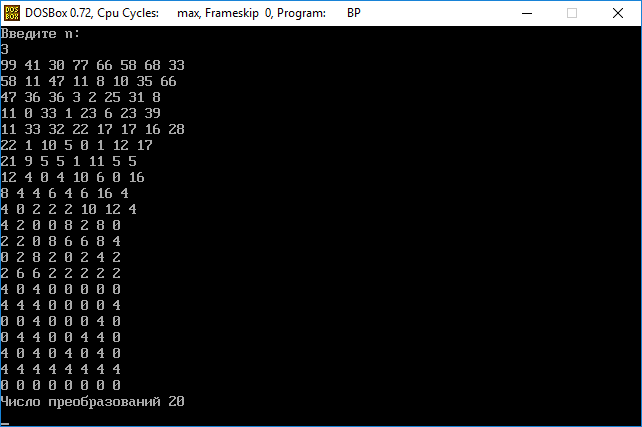 Рис.3 Результат работы программы.Библиографический список1. Острейковский В. А. Информатика : учебник для вузов / В. А. Острейковский. — М. : Высш. шк., 1999. 2. Вирт Н. Алгоритмы и структуры данных / Н. Вирт. — М. : Мир, 1989. 3. Епанешников А. М. Программирование в среде Turbo Pascal 7.0 / А. М. Епанешников, В. А. Епанешников. — 3-е изд., стер. — М. : ДИАЛОГ-МИФИ, 1996. 4. Культин Н .Б. Turbo Pascal в задачах и примерах / Н. Б. Культин. — СПб. : БХВ-Петербург, 2000. 5. Немнюгин С. А. Turbo Pascal / С. А. Немнюгин. — СПб. : Питер, 2000. 6. Шпак Ю. А. Turbo Pascal 7.0 на примерах / Ю. А. Шпак ; под ред. Ю. С. Ковтанюка. — Киев : Юниор, 2003.